REPUBLIC	OF CYPRUS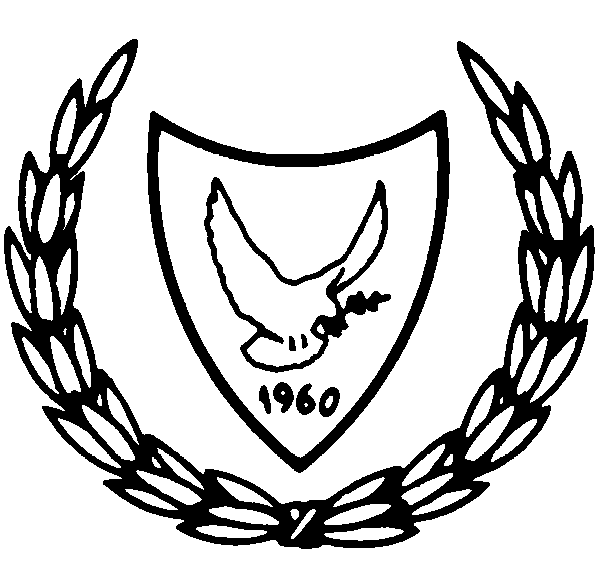 Application for VisaThis application form is free1. Surname(s) (family name(s)1. Surname(s) (family name(s)1. Surname(s) (family name(s)1. Surname(s) (family name(s)1. Surname(s) (family name(s)1. Surname(s) (family name(s)1. Surname(s) (family name(s)1. Surname(s) (family name(s)FOR EMBASSY/ CONSULATE USE ONLYDate application:File handled by:Valid passportFinancial meansValid untilInvitationMeans of transportHealth insuranceOther :LTVABCDD + C1 □ 2 □ Multiple2. Father’s name2. Father’s name2. Father’s name2. Father’s name2. Father’s name2. Father’s name2. Father’s name2. Father’s nameFOR EMBASSY/ CONSULATE USE ONLYDate application:File handled by:Valid passportFinancial meansValid untilInvitationMeans of transportHealth insuranceOther :LTVABCDD + C1 □ 2 □ Multiple3. First names (given names)3. First names (given names)3. First names (given names)3. First names (given names)3. First names (given names)3. First names (given names)3. First names (given names)3. First names (given names)FOR EMBASSY/ CONSULATE USE ONLYDate application:File handled by:Valid passportFinancial meansValid untilInvitationMeans of transportHealth insuranceOther :LTVABCDD + C1 □ 2 □ Multiple4. Date of birth4. Date of birth4. Date of birth4. Date of birth4. Date of birth5. Place and country of birth5. Place and country of birth5. Place and country of birthFOR EMBASSY/ CONSULATE USE ONLYDate application:File handled by:Valid passportFinancial meansValid untilInvitationMeans of transportHealth insuranceOther :LTVABCDD + C1 □ 2 □ Multiple6. Current nationality6. Current nationality6. Current nationality7. Original nationality (nationality at birth)7. Original nationality (nationality at birth)7. Original nationality (nationality at birth)7. Original nationality (nationality at birth)7. Original nationality (nationality at birth)FOR EMBASSY/ CONSULATE USE ONLYDate application:File handled by:Valid passportFinancial meansValid untilInvitationMeans of transportHealth insuranceOther :LTVABCDD + C1 □ 2 □ Multiple8. Number of passport8. Number of passport8. Number of passport9. Issued by9. Issued by9. Issued by9. Issued by10. Date of issueFOR EMBASSY/ CONSULATE USE ONLYDate application:File handled by:Valid passportFinancial meansValid untilInvitationMeans of transportHealth insuranceOther :LTVABCDD + C1 □ 2 □ Multiple11. Curent occupation11. Curent occupation11. Curent occupation12. Employer’s address and telephone number12. Employer’s address and telephone number12. Employer’s address and telephone number12. Employer’s address and telephone number12. Employer’s address and telephone numberFOR EMBASSY/ CONSULATE USE ONLYDate application:File handled by:Valid passportFinancial meansValid untilInvitationMeans of transportHealth insuranceOther :LTVABCDD + C1 □ 2 □ Multiple13. SexMale □ Female13. SexMale □ Female13. SexMale □ Female14. Marital statusSingle □ Married □ Separated □ Divorced □ Widow(er)Other14. Marital statusSingle □ Married □ Separated □ Divorced □ Widow(er)Other14. Marital statusSingle □ Married □ Separated □ Divorced □ Widow(er)Other14. Marital statusSingle □ Married □ Separated □ Divorced □ Widow(er)Other14. Marital statusSingle □ Married □ Separated □ Divorced □ Widow(er)OtherFOR EMBASSY/ CONSULATE USE ONLYDate application:File handled by:Valid passportFinancial meansValid untilInvitationMeans of transportHealth insuranceOther :LTVABCDD + C1 □ 2 □ Multiple15. Spouse’s name and surname15. Spouse’s name and surname16. Spouse’s date / place of birth16. Spouse’s date / place of birth16. Spouse’s date / place of birth16. Spouse’s date / place of birth17. Spouse` s nationality17. Spouse` s nationalityFOR EMBASSY/ CONSULATE USE ONLYDate application:File handled by:Valid passportFinancial meansValid untilInvitationMeans of transportHealth insuranceOther :LTVABCDD + C1 □ 2 □ Multiple18. ChildrenSurname	Name	Date of birth 1.2.3.4.18. ChildrenSurname	Name	Date of birth 1.2.3.4.18. ChildrenSurname	Name	Date of birth 1.2.3.4.18. ChildrenSurname	Name	Date of birth 1.2.3.4.18. ChildrenSurname	Name	Date of birth 1.2.3.4.18. ChildrenSurname	Name	Date of birth 1.2.3.4.18. ChildrenSurname	Name	Date of birth 1.2.3.4.18. ChildrenSurname	Name	Date of birth 1.2.3.4.FOR EMBASSY/ CONSULATE USE ONLYDate application:File handled by:Valid passportFinancial meansValid untilInvitationMeans of transportHealth insuranceOther :LTVABCDD + C1 □ 2 □ Multiple19. Type of visaIndividualCollective20. Type of Visa :Airport transitTransitShort stayLong stay20. Type of Visa :Airport transitTransitShort stayLong stay20. Type of Visa :Airport transitTransitShort stayLong stay20. Type of Visa :Airport transitTransitShort stayLong stay20. Type of Visa :Airport transitTransitShort stayLong stay20. Type of Visa :Airport transitTransitShort stayLong stay21. Number of entries requestedSingle entryTwo entriesMultiple entriesFOR EMBASSY/ CONSULATE USE ONLYDate application:File handled by:Valid passportFinancial meansValid untilInvitationMeans of transportHealth insuranceOther :LTVABCDD + C1 □ 2 □ Multiple22. Other visas for Cyprus / Schengen States22. Other visas for Cyprus / Schengen States22. Other visas for Cyprus / Schengen States22. Other visas for Cyprus / Schengen States23. Purpose of travel23. Purpose of travel23. Purpose of travel23. Purpose of travelFOR EMBASSY/ CONSULATE USE ONLYDate application:File handled by:Valid passportFinancial meansValid untilInvitationMeans of transportHealth insuranceOther :LTVABCDD + C1 □ 2 □ Multiple24. Date of arrival24. Date of arrival24. Date of arrival24. Date of arrival25. Date of departure25. Date of departure25. Date of departure25. Date of departure26. Persons for recommendation during the stay / Address and telephone26. Persons for recommendation during the stay / Address and telephone26. Persons for recommendation during the stay / Address and telephone26. Persons for recommendation during the stay / Address and telephone26. Persons for recommendation during the stay / Address and telephone26. Persons for recommendation during the stay / Address and telephone26. Persons for recommendation during the stay / Address and telephone26. Persons for recommendation during the stay / Address and telephone27. Means of support during your stayCash   □ Travellers' cheques  □ Credit cards  □ Hosted guestPrepaid tourist package □ Other (specify)27. Means of support during your stayCash   □ Travellers' cheques  □ Credit cards  □ Hosted guestPrepaid tourist package □ Other (specify)27. Means of support during your stayCash   □ Travellers' cheques  □ Credit cards  □ Hosted guestPrepaid tourist package □ Other (specify)27. Means of support during your stayCash   □ Travellers' cheques  □ Credit cards  □ Hosted guestPrepaid tourist package □ Other (specify)27. Means of support during your stayCash   □ Travellers' cheques  □ Credit cards  □ Hosted guestPrepaid tourist package □ Other (specify)27. Means of support during your stayCash   □ Travellers' cheques  □ Credit cards  □ Hosted guestPrepaid tourist package □ Other (specify)27. Means of support during your stayCash   □ Travellers' cheques  □ Credit cards  □ Hosted guestPrepaid tourist package □ Other (specify)27. Means of support during your stayCash   □ Travellers' cheques  □ Credit cards  □ Hosted guestPrepaid tourist package □ Other (specify)28. Present address and telephone number28. Present address and telephone number28. Present address and telephone number28. Present address and telephone number28. Present address and telephone number28. Present address and telephone number28. Present address and telephone number28. Present address and telephone number29. Place and date29. Place and date29. Place and date29. Place and date30. Signature30. Signature30. Signature30. Signature